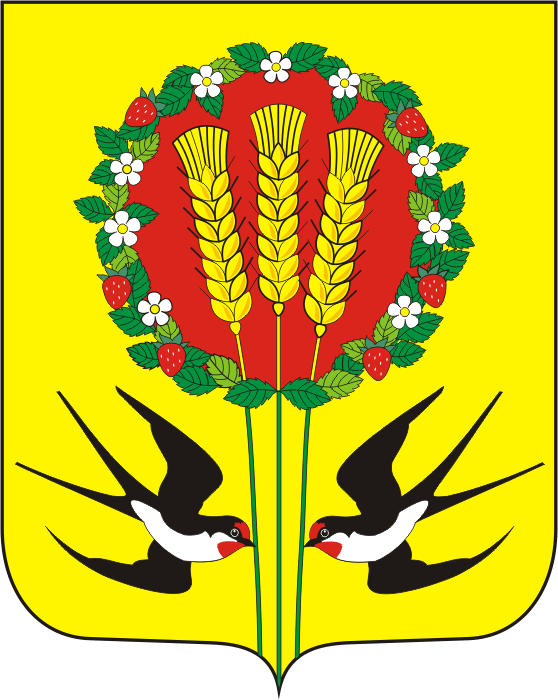       В соответствии с постановлением администрации муниципального образования Кубанский  сельсовет Переволоцкого района Оренбургской области от 30.08.2018 г.  N 52-п «Об утверждении правил определения требований к закупаемым органом местного самоуправления Кубанский  сельсовет Переволоцкого района Оренбургской области отдельным видам товаров, работ, услуг (в том числе предельных цен товаров, работ, услуг)»:1. Утвердить требования к закупаемым администрацией  муниципального образования Кубанский сельсовет Переволоцкого района Оренбургской области отдельным видам товаров, работ, услуг (в том числе предельные цены товаров, работ, услуг) согласно приложению к настоящему постановлению.2. Настоящее постановление вступает в силу с момента подписания.3. Контроль за исполнением настоящего постановления оставляю за собой.Глава администрацииКубанского сельсовета                                                      А.В.ШопинПриложение к постановлениюот 30.08.2018  года № 54-пТребованияк закупаемым администрацией муниципального образования Кубанский сельсовет  Переволоцкого района Оренбургской областиотдельным видам товаров, работ, услуг (в том числе предельные цены товаров, работ, услуг)АДМИНИСТРАЦИЯ
МУНИЦИПАЛЬНОГО ОБРАЗОВАНИЯКУБАНСКИЙ СЕЛЬСОВЕТПЕРЕВОЛОЦКИЙ РАЙОНОРЕНБУРГСКОЙ ОБЛАСТИПОСТАНОВЛЕНИЕ            От 30.08.2018 г  №54-ПОб утверждении требований к закупаемым администрацией муниципального образования Кубанский  сельсовет Переволоцкий район Оренбургской области отдельным видам товаров, работ, услуг (в том числе предельных цен товаров, работ, услуг)N п/пКод по ОКПДНаименование отдельного вида товаров, работ, услугЕдиница измеренияЕдиница измеренияТребования к потребительским свойствам (в том числе качеству) и иным характеристикам товаров, работ, услуг, включенных в обязательный перечень отдельных видов товаров, работ, услуг, утвержденный постановлением администрации Кубанский сельсовет Переволоцкого района Оренбургской областиТребования к потребительским свойствам (в том числе качеству) и иным характеристикам товаров, работ, услуг, включенных в обязательный перечень отдельных видов товаров, работ, услуг, утвержденный постановлением администрации Кубанский сельсовет Переволоцкого района Оренбургской областиТребования к потребительским свойствам (в том числе качеству) и иным характеристикам, утвержденные постановлением администрации муниципального образования Кубанского сельсовета Переволоцкого района Оренбургской областиТребования к потребительским свойствам (в том числе качеству) и иным характеристикам, утвержденные постановлением администрации муниципального образования Кубанского сельсовета Переволоцкого района Оренбургской областиТребования к потребительским свойствам (в том числе качеству) и иным характеристикам, утвержденные постановлением администрации муниципального образования Кубанского сельсовета Переволоцкого района Оренбургской областиТребования к потребительским свойствам (в том числе качеству) и иным характеристикам, утвержденные постановлением администрации муниципального образования Кубанского сельсовета Переволоцкого района Оренбургской областиN п/пКод по ОКПДНаименование отдельного вида товаров, работ, услугкод по ОКЕИнаименованиехарактеристиказначение характеристикихарактеристиказначение характеристикиобоснование отклонения значения характеристики от утвержденнойфункциональное назначение <*>Отдельные виды товаров, работ, услуг, включенные в обязательный перечень отдельных видов товаров, работ, услуг, предусмотренный приложением N 2 к правилам определения требований к закупаемым органом местного самоуправления Кубанский сельсовет Переволоцкого района Оренбургской области отдельным видам товаров, работ, услуг (в том числе предельные цены товаров, работ, услуг), утвержденный постановлением администрации Кубанскогосельсовета Переволоцкого района Оренбургской области 30.12.2016г.  N 100-пОтдельные виды товаров, работ, услуг, включенные в обязательный перечень отдельных видов товаров, работ, услуг, предусмотренный приложением N 2 к правилам определения требований к закупаемым органом местного самоуправления Кубанский сельсовет Переволоцкого района Оренбургской области отдельным видам товаров, работ, услуг (в том числе предельные цены товаров, работ, услуг), утвержденный постановлением администрации Кубанскогосельсовета Переволоцкого района Оренбургской области 30.12.2016г.  N 100-пОтдельные виды товаров, работ, услуг, включенные в обязательный перечень отдельных видов товаров, работ, услуг, предусмотренный приложением N 2 к правилам определения требований к закупаемым органом местного самоуправления Кубанский сельсовет Переволоцкого района Оренбургской области отдельным видам товаров, работ, услуг (в том числе предельные цены товаров, работ, услуг), утвержденный постановлением администрации Кубанскогосельсовета Переволоцкого района Оренбургской области 30.12.2016г.  N 100-пОтдельные виды товаров, работ, услуг, включенные в обязательный перечень отдельных видов товаров, работ, услуг, предусмотренный приложением N 2 к правилам определения требований к закупаемым органом местного самоуправления Кубанский сельсовет Переволоцкого района Оренбургской области отдельным видам товаров, работ, услуг (в том числе предельные цены товаров, работ, услуг), утвержденный постановлением администрации Кубанскогосельсовета Переволоцкого района Оренбургской области 30.12.2016г.  N 100-пОтдельные виды товаров, работ, услуг, включенные в обязательный перечень отдельных видов товаров, работ, услуг, предусмотренный приложением N 2 к правилам определения требований к закупаемым органом местного самоуправления Кубанский сельсовет Переволоцкого района Оренбургской области отдельным видам товаров, работ, услуг (в том числе предельные цены товаров, работ, услуг), утвержденный постановлением администрации Кубанскогосельсовета Переволоцкого района Оренбургской области 30.12.2016г.  N 100-пОтдельные виды товаров, работ, услуг, включенные в обязательный перечень отдельных видов товаров, работ, услуг, предусмотренный приложением N 2 к правилам определения требований к закупаемым органом местного самоуправления Кубанский сельсовет Переволоцкого района Оренбургской области отдельным видам товаров, работ, услуг (в том числе предельные цены товаров, работ, услуг), утвержденный постановлением администрации Кубанскогосельсовета Переволоцкого района Оренбургской области 30.12.2016г.  N 100-пОтдельные виды товаров, работ, услуг, включенные в обязательный перечень отдельных видов товаров, работ, услуг, предусмотренный приложением N 2 к правилам определения требований к закупаемым органом местного самоуправления Кубанский сельсовет Переволоцкого района Оренбургской области отдельным видам товаров, работ, услуг (в том числе предельные цены товаров, работ, услуг), утвержденный постановлением администрации Кубанскогосельсовета Переволоцкого района Оренбургской области 30.12.2016г.  N 100-пОтдельные виды товаров, работ, услуг, включенные в обязательный перечень отдельных видов товаров, работ, услуг, предусмотренный приложением N 2 к правилам определения требований к закупаемым органом местного самоуправления Кубанский сельсовет Переволоцкого района Оренбургской области отдельным видам товаров, работ, услуг (в том числе предельные цены товаров, работ, услуг), утвержденный постановлением администрации Кубанскогосельсовета Переволоцкого района Оренбургской области 30.12.2016г.  N 100-пОтдельные виды товаров, работ, услуг, включенные в обязательный перечень отдельных видов товаров, работ, услуг, предусмотренный приложением N 2 к правилам определения требований к закупаемым органом местного самоуправления Кубанский сельсовет Переволоцкого района Оренбургской области отдельным видам товаров, работ, услуг (в том числе предельные цены товаров, работ, услуг), утвержденный постановлением администрации Кубанскогосельсовета Переволоцкого района Оренбургской области 30.12.2016г.  N 100-пОтдельные виды товаров, работ, услуг, включенные в обязательный перечень отдельных видов товаров, работ, услуг, предусмотренный приложением N 2 к правилам определения требований к закупаемым органом местного самоуправления Кубанский сельсовет Переволоцкого района Оренбургской области отдельным видам товаров, работ, услуг (в том числе предельные цены товаров, работ, услуг), утвержденный постановлением администрации Кубанскогосельсовета Переволоцкого района Оренбургской области 30.12.2016г.  N 100-пОтдельные виды товаров, работ, услуг, включенные в обязательный перечень отдельных видов товаров, работ, услуг, предусмотренный приложением N 2 к правилам определения требований к закупаемым органом местного самоуправления Кубанский сельсовет Переволоцкого района Оренбургской области отдельным видам товаров, работ, услуг (в том числе предельные цены товаров, работ, услуг), утвержденный постановлением администрации Кубанскогосельсовета Переволоцкого района Оренбургской области 30.12.2016г.  N 100-п1. Машины вычислительные электронные цифровые портативные массой не более  для автоматической обработки данных (лэптопы, ноутбуки, сабноутбуки). Пояснения по требуемой продукции: ноутбуки, планшетные компьютеры1. Машины вычислительные электронные цифровые портативные массой не более  для автоматической обработки данных (лэптопы, ноутбуки, сабноутбуки). Пояснения по требуемой продукции: ноутбуки, планшетные компьютеры1. Машины вычислительные электронные цифровые портативные массой не более  для автоматической обработки данных (лэптопы, ноутбуки, сабноутбуки). Пояснения по требуемой продукции: ноутбуки, планшетные компьютеры1. Машины вычислительные электронные цифровые портативные массой не более  для автоматической обработки данных (лэптопы, ноутбуки, сабноутбуки). Пояснения по требуемой продукции: ноутбуки, планшетные компьютеры1. Машины вычислительные электронные цифровые портативные массой не более  для автоматической обработки данных (лэптопы, ноутбуки, сабноутбуки). Пояснения по требуемой продукции: ноутбуки, планшетные компьютеры1. Машины вычислительные электронные цифровые портативные массой не более  для автоматической обработки данных (лэптопы, ноутбуки, сабноутбуки). Пояснения по требуемой продукции: ноутбуки, планшетные компьютеры1. Машины вычислительные электронные цифровые портативные массой не более  для автоматической обработки данных (лэптопы, ноутбуки, сабноутбуки). Пояснения по требуемой продукции: ноутбуки, планшетные компьютеры1. Машины вычислительные электронные цифровые портативные массой не более  для автоматической обработки данных (лэптопы, ноутбуки, сабноутбуки). Пояснения по требуемой продукции: ноутбуки, планшетные компьютеры1. Машины вычислительные электронные цифровые портативные массой не более  для автоматической обработки данных (лэптопы, ноутбуки, сабноутбуки). Пояснения по требуемой продукции: ноутбуки, планшетные компьютеры1. Машины вычислительные электронные цифровые портативные массой не более  для автоматической обработки данных (лэптопы, ноутбуки, сабноутбуки). Пояснения по требуемой продукции: ноутбуки, планшетные компьютеры1. Машины вычислительные электронные цифровые портативные массой не более  для автоматической обработки данных (лэптопы, ноутбуки, сабноутбуки). Пояснения по требуемой продукции: ноутбуки, планшетные компьютерыВсе категории и группы должностейВсе категории и группы должностейВсе категории и группы должностейВсе категории и группы должностейВсе категории и группы должностейВсе категории и группы должностейВсе категории и группы должностейВсе категории и группы должностейВсе категории и группы должностейВсе категории и группы должностейВсе категории и группы должностей1.130.02.12Машины вычислительные электронные цифровые портативные массой не более  для автоматической обработки данных (лэптопы, ноутбуки, сабноутбуки).39ДюймыРазмер экранаНе более 211.130.02.12Машины вычислительные электронные цифровые портативные массой не более  для автоматической обработки данных (лэптопы, ноутбуки, сабноутбуки).Тип экранаматовый, глянцевый или антибликовый1.130.02.12Машины вычислительные электронные цифровые портативные массой не более  для автоматической обработки данных (лэптопы, ноутбуки, сабноутбуки).206кгВесНе более 51.130.02.12Машины вычислительные электронные цифровые портативные массой не более  для автоматической обработки данных (лэптопы, ноутбуки, сабноутбуки).тип процессораПредельное значение процессорное устройство не более 64 бит1.130.02.12Машины вычислительные электронные цифровые портативные массой не более  для автоматической обработки данных (лэптопы, ноутбуки, сабноутбуки).292МегагерцЧастота процессораНе более 30001.130.02.12Пояснения по требуемой продукции: ноутбуки, планшетные компьютеры292МегагерцЧастота процессораНе более 30001.130.02.12Пояснения по требуемой продукции: ноутбуки, планшетные компьютеры257МегабайтРазмер оперативной памятиНе более 81921.130.02.12Пояснения по требуемой продукции: ноутбуки, планшетные компьютеры257Мегабайтобъем накопителяНе более 1300001.130.02.12Пояснения по требуемой продукции: ноутбуки, планшетные компьютерытип жесткого дискаПредельное значение SATA 31.130.02.12Пояснения по требуемой продукции: ноутбуки, планшетные компьютерыоптический приводПоддерживаемые стандарты:DVD-ROM,DVD-Video, CD-ROM (mode 1/mode2),CD-ROM A,CD-I, CD-DA,Audio CD, CD E tra, CD-TE T, PhotoCD, Video CD1.130.02.12Пояснения по требуемой продукции: ноутбуки, планшетные компьютерыналичие модулей Wi-Fi, Bluetooth, поддержки 3G (UMTS), 4Gналичие1.130.02.12Пояснения по требуемой продукции: ноутбуки, планшетные компьютерытип видеоадаптеравстроенный1.130.02.12Пояснения по требуемой продукции: ноутбуки, планшетные компьютеры356часвремя работыНе более 161.130.02.12Пояснения по требуемой продукции: ноутбуки, планшетные компьютерыоперационная системаПредельное значение - 64 разрядная версия1.130.02.12Пояснения по требуемой продукции: ноутбуки, планшетные компьютерыпредустановленное программное обеспечениенет1.130.02.12Пояснения по требуемой продукции: ноутбуки, планшетные компьютеры383рубльпредельная цена600001.130.02.12Пояснения по требуемой продукции: ноутбуки, планшетные компьютеры796штукаКоличество ядерНе более 82. Машины вычислительные электронные цифровые прочие, содержащие или не содержащие в одном корпусе одно или два из следующих устройств для автоматической обработки данных: запоминающие устройства, устройства ввода, устройства вывода. Пояснения по требуемой продукции: компьютеры персональные настольные, рабочие станции вывода2. Машины вычислительные электронные цифровые прочие, содержащие или не содержащие в одном корпусе одно или два из следующих устройств для автоматической обработки данных: запоминающие устройства, устройства ввода, устройства вывода. Пояснения по требуемой продукции: компьютеры персональные настольные, рабочие станции вывода2. Машины вычислительные электронные цифровые прочие, содержащие или не содержащие в одном корпусе одно или два из следующих устройств для автоматической обработки данных: запоминающие устройства, устройства ввода, устройства вывода. Пояснения по требуемой продукции: компьютеры персональные настольные, рабочие станции вывода2. Машины вычислительные электронные цифровые прочие, содержащие или не содержащие в одном корпусе одно или два из следующих устройств для автоматической обработки данных: запоминающие устройства, устройства ввода, устройства вывода. Пояснения по требуемой продукции: компьютеры персональные настольные, рабочие станции вывода2. Машины вычислительные электронные цифровые прочие, содержащие или не содержащие в одном корпусе одно или два из следующих устройств для автоматической обработки данных: запоминающие устройства, устройства ввода, устройства вывода. Пояснения по требуемой продукции: компьютеры персональные настольные, рабочие станции вывода2. Машины вычислительные электронные цифровые прочие, содержащие или не содержащие в одном корпусе одно или два из следующих устройств для автоматической обработки данных: запоминающие устройства, устройства ввода, устройства вывода. Пояснения по требуемой продукции: компьютеры персональные настольные, рабочие станции вывода2. Машины вычислительные электронные цифровые прочие, содержащие или не содержащие в одном корпусе одно или два из следующих устройств для автоматической обработки данных: запоминающие устройства, устройства ввода, устройства вывода. Пояснения по требуемой продукции: компьютеры персональные настольные, рабочие станции вывода2. Машины вычислительные электронные цифровые прочие, содержащие или не содержащие в одном корпусе одно или два из следующих устройств для автоматической обработки данных: запоминающие устройства, устройства ввода, устройства вывода. Пояснения по требуемой продукции: компьютеры персональные настольные, рабочие станции вывода2. Машины вычислительные электронные цифровые прочие, содержащие или не содержащие в одном корпусе одно или два из следующих устройств для автоматической обработки данных: запоминающие устройства, устройства ввода, устройства вывода. Пояснения по требуемой продукции: компьютеры персональные настольные, рабочие станции вывода2. Машины вычислительные электронные цифровые прочие, содержащие или не содержащие в одном корпусе одно или два из следующих устройств для автоматической обработки данных: запоминающие устройства, устройства ввода, устройства вывода. Пояснения по требуемой продукции: компьютеры персональные настольные, рабочие станции вывода2. Машины вычислительные электронные цифровые прочие, содержащие или не содержащие в одном корпусе одно или два из следующих устройств для автоматической обработки данных: запоминающие устройства, устройства ввода, устройства вывода. Пояснения по требуемой продукции: компьютеры персональные настольные, рабочие станции выводаВсе категории и группы должностейВсе категории и группы должностейВсе категории и группы должностейВсе категории и группы должностейВсе категории и группы должностейВсе категории и группы должностейВсе категории и группы должностейВсе категории и группы должностейВсе категории и группы должностейВсе категории и группы должностейВсе категории и группы должностей2.130.02.15Машины вычислительные электронные цифровые прочие, содержащие или не содержащие в одном корпусе одно или два из следующих устройств для автоматической обработки данных: запоминающие устройства, устройства ввода, устройства вывода.ТипПредельное значение - системный блок и монитор2.130.02.15Машины вычислительные электронные цифровые прочие, содержащие или не содержащие в одном корпусе одно или два из следующих устройств для автоматической обработки данных: запоминающие устройства, устройства ввода, устройства вывода.39дюймразмер экранаНе более 242.130.02.15Машины вычислительные электронные цифровые прочие, содержащие или не содержащие в одном корпусе одно или два из следующих устройств для автоматической обработки данных: запоминающие устройства, устройства ввода, устройства вывода.тип процессораПредельное значение - центральное процессорное устройство 64-битное2.130.02.15Машины вычислительные электронные цифровые прочие, содержащие или не содержащие в одном корпусе одно или два из следующих устройств для автоматической обработки данных: запоминающие устройства, устройства ввода, устройства вывода.292Мегагерцчастота процессораНе более 30002.130.02.15Машины вычислительные электронные цифровые прочие, содержащие или не содержащие в одном корпусе одно или два из следующих устройств для автоматической обработки данных: запоминающие устройства, устройства ввода, устройства вывода.257Мегабайтразмер оперативной памятиНе более 163842.130.02.15Машины вычислительные электронные цифровые прочие, содержащие или не содержащие в одном корпусе одно или два из следующих устройств для автоматической обработки данных: запоминающие устройства, устройства ввода, устройства вывода.257Мегабайтобъем накопителяНе более 10000002.130.02.15Пояснения по требуемой продукции: компьютеры персональные настольные, рабочие станции вывода257Мегабайтобъем накопителяНе более 10000002.130.02.15Пояснения по требуемой продукции: компьютеры персональные настольные, рабочие станции выводатип жесткого дискавозможные значения - SATA 2 или SATA 32.130.02.15Пояснения по требуемой продукции: компьютеры персональные настольные, рабочие станции выводаоптический приводПредельное значение - поддерживаемые стандарты:DVD-ROM,DVD-Video, CD-ROM (mode 1/mode 2),CD-ROM A,CD-I, CD-DAAudio CD, CD E tra, CD-TE T,PhotoCD, Video CD2.130.02.15Пояснения по требуемой продукции: компьютеры персональные настольные, рабочие станции выводатип видеоадаптераГибридный2.130.02.15Пояснения по требуемой продукции: компьютеры персональные настольные, рабочие станции выводаоперационная системаПредельное значение - 64 разрядная версия2.130.02.15Пояснения по требуемой продукции: компьютеры персональные настольные, рабочие станции выводапредустановленное программное обеспечениеПредельное значение: текстовый редактор, редактор таблиц, персональный коммуникатор, программа подготовки презентаций, приложение для управления базами данных, приложение для сбора данных и управления ими, приложение для подготовки публикаций, управление проектами, просмотр и отбор информации из баз данных, приложение для записи заметок и управления ими2.130.02.15Пояснения по требуемой продукции: компьютеры персональные настольные, рабочие станции вывода383рубльПредельная ценаНе более 900002.130.02.15Пояснения по требуемой продукции: компьютеры персональные настольные, рабочие станции вывода796штукаКоличество ядер процессораНе более 83. Устройства ввода/вывода данных, содержащие или не содержащие в одном корпусе запоминающие устройства. Пояснения по требуемой продукции: принтеры, сканеры, многофункциональные устройства3. Устройства ввода/вывода данных, содержащие или не содержащие в одном корпусе запоминающие устройства. Пояснения по требуемой продукции: принтеры, сканеры, многофункциональные устройства3. Устройства ввода/вывода данных, содержащие или не содержащие в одном корпусе запоминающие устройства. Пояснения по требуемой продукции: принтеры, сканеры, многофункциональные устройства3. Устройства ввода/вывода данных, содержащие или не содержащие в одном корпусе запоминающие устройства. Пояснения по требуемой продукции: принтеры, сканеры, многофункциональные устройства3. Устройства ввода/вывода данных, содержащие или не содержащие в одном корпусе запоминающие устройства. Пояснения по требуемой продукции: принтеры, сканеры, многофункциональные устройства3. Устройства ввода/вывода данных, содержащие или не содержащие в одном корпусе запоминающие устройства. Пояснения по требуемой продукции: принтеры, сканеры, многофункциональные устройства3. Устройства ввода/вывода данных, содержащие или не содержащие в одном корпусе запоминающие устройства. Пояснения по требуемой продукции: принтеры, сканеры, многофункциональные устройства3. Устройства ввода/вывода данных, содержащие или не содержащие в одном корпусе запоминающие устройства. Пояснения по требуемой продукции: принтеры, сканеры, многофункциональные устройства3. Устройства ввода/вывода данных, содержащие или не содержащие в одном корпусе запоминающие устройства. Пояснения по требуемой продукции: принтеры, сканеры, многофункциональные устройства3. Устройства ввода/вывода данных, содержащие или не содержащие в одном корпусе запоминающие устройства. Пояснения по требуемой продукции: принтеры, сканеры, многофункциональные устройства3. Устройства ввода/вывода данных, содержащие или не содержащие в одном корпусе запоминающие устройства. Пояснения по требуемой продукции: принтеры, сканеры, многофункциональные устройстваВсе категории и группы должностейВсе категории и группы должностейВсе категории и группы должностейВсе категории и группы должностейВсе категории и группы должностейВсе категории и группы должностейВсе категории и группы должностейВсе категории и группы должностейВсе категории и группы должностейВсе категории и группы должностейВсе категории и группы должностей3.130.02.16Устройства ввода/вывода данных, содержащие или не содержащие в одном корпусе запоминающие устройства.метод печатилазерный3.130.02.16Устройства ввода/вывода данных, содержащие или не содержащие в одном корпусе запоминающие устройства.разрешение сканированияНе более 1200 x 1200 точек на дюйм3.130.02.16Устройства ввода/вывода данных, содержащие или не содержащие в одном корпусе запоминающие устройства.цветностьчерно-белый3.130.02.16Устройства ввода/вывода данных, содержащие или не содержащие в одном корпусе запоминающие устройства.максимальный форматПредельное значение А43.130.02.16Пояснения по требуемой продукции: принтеры, сканеры, многофункциональные устройствамаксимальный форматПредельное значение А43.130.02.16Пояснения по требуемой продукции: принтеры, сканеры, многофункциональные устройстваскорость печати/сканированияПредельное значение - скорость печати не более 65 стр./мин. формата А4/24 оригиналов в минуту, черно-белого изображения, сканирование формата А4; 8 оригиналов в минуту, цветного изображения, формата A33.130.02.16Пояснения по требуемой продукции: принтеры, сканеры, многофункциональные устройстваналичие дополнительных модулей и интерфейсовПредельное значение - наличие 2 портов стандарта USB 2.0; наличие сетевого порта с поддержкой работы на скоростях передачи данных 10/100/1000 Мбит/с.Наличие автоподатчика на 150 листов3.130.02.16Пояснения по требуемой продукции: принтеры, сканеры, многофункциональные устройства383рубльПредельная ценаНе более 1000003.130.02.16Пояснения по требуемой продукции: принтеры, сканеры, многофункциональные устройстваТипПринтер4. Мебель для сидения с металлическим каркасом4. Мебель для сидения с металлическим каркасом4. Мебель для сидения с металлическим каркасом4. Мебель для сидения с металлическим каркасом4. Мебель для сидения с металлическим каркасом4. Мебель для сидения с металлическим каркасом4. Мебель для сидения с металлическим каркасом4. Мебель для сидения с металлическим каркасом4. Мебель для сидения с металлическим каркасом4. Мебель для сидения с металлическим каркасом4. Мебель для сидения с металлическим каркасомВсе категории и группы должностейВсе категории и группы должностейВсе категории и группы должностейВсе категории и группы должностейВсе категории и группы должностейВсе категории и группы должностейВсе категории и группы должностейВсе категории и группы должностейВсе категории и группы должностейВсе категории и группы должностейВсе категории и группы должностей4.1.36.11.11Мебель для сидения с металлическим каркасомматериал(металл)предельное значение материала изготовления - любые виды металлов, за исключением драгоценных4.1.36.11.11Мебель для сидения с металлическим каркасомобивочные материалыпредельное значение - искусственная кожа;возможные значения: мебельный (искусственный) мех, искусственная замша (микрофибра), ткань, нетканые материалы4.1.36.11.11Мебель для сидения с металлическим каркасом316Килограмм на кубический метрПлотность набивкиПредельное значение не более 304.1.36.11.11Мебель для сидения с металлическим каркасом166КилограммМаксимальная нагрузкаПредельное значение не более 1205. Мебель для сидения с деревянным каркасом5. Мебель для сидения с деревянным каркасом5. Мебель для сидения с деревянным каркасом5. Мебель для сидения с деревянным каркасом5. Мебель для сидения с деревянным каркасом5. Мебель для сидения с деревянным каркасом5. Мебель для сидения с деревянным каркасом5. Мебель для сидения с деревянным каркасом5. Мебель для сидения с деревянным каркасом5. Мебель для сидения с деревянным каркасом5. Мебель для сидения с деревянным каркасомВсе категории и группы должностейВсе категории и группы должностейВсе категории и группы должностейВсе категории и группы должностейВсе категории и группы должностейВсе категории и группы должностейВсе категории и группы должностейВсе категории и группы должностейВсе категории и группы должностейВсе категории и группы должностейВсе категории и группы должностей5.136.11.12Мебель для сидения с деревянным каркасомматериал(вид древесины)возможное значение - древесина хвойных и мягколиственных пород: береза, лиственница, сосна, ель5.136.11.12Мебель для сидения с деревянным каркасомобивочные материалыпредельное значение -искусственная кожа; возможные значения:мебельный (искусственный) мех, искусственная замша (микрофибра), ткань, нетканые материалы